Sporočilo za javnost: Zmagovalci POPRI 2021 – tekmovanje se nadaljuje z mednarodnim nivojem Vrtojba, 15.4.2021Med splošnim zaprtjem države so mladi na spletnih platformah predstavljali svoje poslovne modele podjetniški komisiji na nacionalnem tekmovanju POPRI, ki ga organizira Primorski tehnološki park. V finale se jih je od 134 prijavljenih prebilo 36 ekip. Potegovali so se za prva tri mesta v kategorijah osnovnošolci, dijaki in mladi do 29 leta.Na tekmovanje POPRI se je skupno prijavilo 344 mladih oziroma 134 ekip. Že drugič letos so se Letos so se že drugič tekmovanja udeležile tudi šole iz zamejstva. Šestinsedemdeset skupin se je uvrstilo na predizbore, ki so jih organizirali Primorski tehnološki park, Saša inkubator, Tehnološki park Ljubljana in Podjetniški inkubator Podbreznik. Na zaključni del tekmovanja pa se je uspelo  prebiti 36 ekipam. Vsaka je dobila po 500 € iz nagradnega sklada za izboljšanje poslovnega modela za finale.V finalu so v vsaki kategoriji razglasili tri najboljše ekipe. Tretjeuvrščene so prejele po 700 EUR, drugo uvrščene po 1300 EUR, zmagovalci pa po 2000 EUR. Nagradni sklad zagotavljajo soorganizatorji tekmovanja: Ministrstvo RS za gospodarski razvoj in tehnologijo,  Javna agencija za spodbujanje podjetništva, internacionalizacije, tujih investicij in tehnologije SPIRIT Slovenija in Slovenski podjetniški sklad. Tekmovanje je podprl tudi Urad vlade RS za Slovence v zamejstvu in po svetu. Kot soorganizatorji sodelujejo tudi Mestna občina Nova Gorica, Občina Šempeter Vrtojba in Občina Renče Vogrsko. Glavni organizator tekmovanja POPRI, Primorski tehnološki park, pa je zmagovalnim ekipam zagotovil tudi vstopnico v svet. Zmagovalci med dijaki in študenti ter mladimi do 29. leta starosti bodo tekmovali še na evropskem tekmovanju EUSAIR POPRI Youth, prve tri dijaške ekipe so prejele vstopnico na mednarodno tekmovanje Genius Olympiad, drugo uvrščena ekipa med študenti in mladimi do 29. let pa vavčer za podjetniško usposabljanje Erasmus.Tekmovanje POPRI dokazuje, da tudi izredne razmere v času pandemije ne morejo preprečiti tega, da bi mladi ustvarjali svojo prihodnost z inovativnimi idejami in optimizmom – in pri tem jih moramo podpreti.Razglasitev rezultatov s podelitvijo nagrad je potekala 9.4.2021 in si jo lahko ogledate na tej povezavi.https://youtu.be/HVEkBbBl2ZcKDO SO ZMAGOVALCI POPRI 2021?KATEGORIJA OSNOVNA ŠOLA1.mesto:  SATARAvtorja: Rok Cigoj, David KoširMentorici: Tanja Krapež, Andreja VisterOŠ DobravljeRegijski partner: Primorski tehnološki parkOpis idejeSATAR je vrhunska naprava namenjena čebelarjem. Pomaga jim pri žičenju satnikov. Naprava je enostavna za uporabo.2. mesto: BiParAvtorji: Tisa Princes Ledinek, Vida Furlan, Rok KopatinMentorici: Tanja Krapež mag. Andreja VisterOsnovna šola Draga Bajca VipavaRegijski partner: Primorski tehnološki parkOpis idejeBiPar rešuje problem izgubljenih nogavic. Z BiParom nogavice v paru operete, posušite in nato tudi zložite. Ves čas bodo na svojem mestu3. mesto: BioPurgaAvtorji: Tajda Adrović Flisar, Sara Vdovč, Alina UčakarMentorica: Rosana KleindienstOŠ Frana Albrehta KamnikRegijski partner: Tehnološki park LjubljanaOpis ideje:BioPurga je biološki smetnjak in kompostnik v enem za zunanjo uporabo, ki uporabnikom omogoča zbiranje in pospešeno recikliranje bioloških odpadkov v kompost, iz katerega namesto, da bi plačevali dodatne stroške odvoza, v parih tednih pridobijo kakovosten kompost za gnojenje rastlin.Pitchi finalistov v kategoriji OŠ so na tej povezavi: https://youtu.be/yisFJB5Ov0kKATEGORIJA DIJAKI1. mesto: Visus – See with meAvtorja: Nik Stanojević, Val VidmarMentorja: Janez Gorenc, Simon JerajGimnazija Novo mestoRegijski partner: Podjetniški inkubator PodbreznikOpis ideje:SWM je pametna naprava, ki slepim in slabovidnim osebam pomaga pri orientaciji s pomočjo inovativne tehnologije. Z njeno pomočjo bova odprla nove možnosti vsem slepim in slabovidnim in občutno izboljšala kakovost njihovih življenj.2. mesto: POCKETLIBAvtorji: Neli Štanta, Matic Šinigoj, Hana Vovk, Lovro SaksidaMentor:  /Gimnazija Nova GoricaRegijski partner: Primorski tehnološki parkOpis ideje:Pocketlib je spletna stran, nadgradnja Cobissa, ki nam ponuja virtualno izkušnjo knjižnice. Skozi spletno stran se lahko sprehajamo med oddelki knjižnice in prikazujejo se nam naslovi knjige, slika njihove platnice in pri večini tudi kratek vsebinski povzetek.3.mesto:  Aplikacija alergenkoAvtorja: David Čadež, Miha LazičMentorjica: Tanja BlažičŠolski center Nova GoricaRegijski partner: Primorski tehnološki parkOpis ideje:Alergenko je aplikacija, ki na podlagi skenirane črtne kode in alergenov v izdelku pove, ali je ta izdelek
primeren za uporabnika ali pa ne. Uporabnik ob registraciji v aplikacijo vnese alergene, na katere je
občutljiv in ko pride v trgovino z aplikacijo skenira črtno kodo izdelka.Pitchi finalistov v kategoriji srednja šola so na tej povezavi: https://youtu.be/3uB9QpSluK0KATEGORIJA ŠTUDENTI IN MLADI DO 29 LETA1. Mesto: Navijalec povezovalnih trakovAvtor: Blaž NovšakMentor: Marjan HočevarŠolski center Novo mestoRegijski partner: Podjetniški inkubator PodbreznikOpis ideje:Problem sem našel pri zvijanju povezovalnih trakov, kjer gre veliko časa. Zato sem naredil produkt, s katerim je to delo lažje in hitrejše.2.mesto: Gift buddyAvtorji:  Gal Lindič, Jan Weissenbach, Bian Klančnik, Ožbej GolobMentor: Islam MušićFakulteta za računalništvo in informatiko ULRegijski partner: SAŠA inkubatorOpis ideje: Naša poslovna ideja je mobilna aplikacija za iskanje osebnih in izvirnih daril. Uporabnik bo preko mobilne aplikacije vnesel parametre o osebi, za katero kupuje darila (starost, spol…), nato pa bo aplikacija na podlagi teh parametrov poiskala primerna darila.3. mesto: 0,0 šofer – Trezna odločitev z obeskom za ključeAvtorici: Špela Polajžer, Lucija BeraničMentorica: Zdenka SelinšekVišja strokovna šola Šolski center PtujRegijski partner: SAŠA inkubatorOpis ideje:Ker sva ravno v letih, ko opravljamo izpite za avto, sva iskali rešitev, kako zmanjšati alkohol pri mladih voznikih. Odločili sva se, da narediva obesek za avtomobilske ključe, kateri bi s svojim napisom in obliko, pritegnil pozornost predvsem tistih, ki ponujajo alkohol mladim.Pitchi finalistov v kategoriji študentje in mladi do 29 leta so na tej povezavi: https://youtu.be/eMQbTxRFs9Y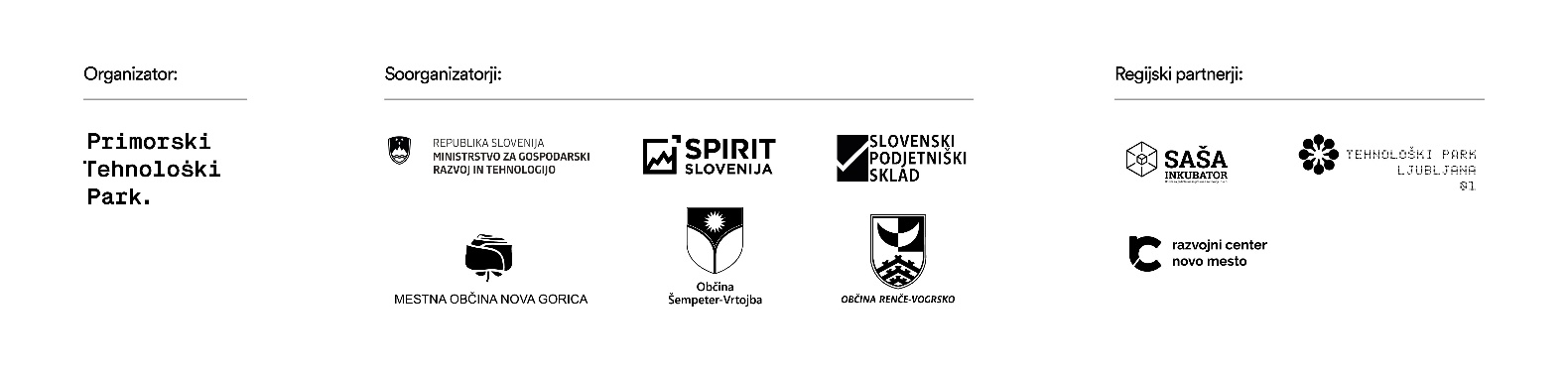 